NEPA Cat Ex Checklist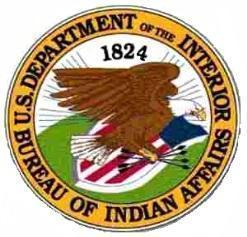 Cat Ex No. ________________CATEGORICAL EXCLUSION EXCEPTION REVIEW (CEER)CHECKLISTDate:  ____________                                   Proponent/Lessee__________________________ Project:  _____________________________________________________________________ Letter and Text of Category: (BIA – 516 DM 10.5; DOI – 43 CFR 46.210)Evaluation of Extraordinary Circumstances (43 CFR 46.215)A “yes” to any of the above exceptions will require that an EA be prepared.NEPA Action - - - CE ____  EA ____Preparer’s Name and Title:  ________________________________________________Regional Archeologist Concurrence with Item 7:  _______________________________Concur: ______________________________________________	Date: _	___________	  Superintendent/Regional DirectorConcur: ______________________________________________  Date: ____________ Environmental Protection Specialist1.This action would have significant adverse effects on public health or safety.No ☐Yes ☐2. This action would have significant impacts on: natural resources & unique geographical features as historic or cultural resources; park, recreation or refuge lands; wilderness areas; wild & scenic river; national natural landmarks; sole or prime drinking water aquifers; prime farmlands wetlands; floodplains; national monuments; migratory birds; and other ecologically significant areas.No ☐Yes ☐3.The action will have highly controversial environmental effects or unresolved conflicts concerning alternate uses of available resources.No ☐Yes ☐Yes ☐4.The action will have highly uncertain environmental effects or involve unique or unknown environmental risks.No ☐Yes ☐Yes ☐5.This action will establish a precedent for future actions.No ☐Yes ☐Yes ☐6.This action is related to other actions with individually insignificant, but cumulatively significant environmental effects.No ☐Yes ☐Yes ☐7.This action will affect properties listed or eligible for listing in the National Register of Historic Places.No ☐Yes ◻Yes ◻8.This action will affect a species listed, or proposed to be listed as endangered or threatened, or Critical Habitat of these. No ☐Yes ☐Yes ☐9.This action threatens to violate federal, state, local, or tribal law or requirements imposed for protection of the environment.No ☐Yes ☐Yes ☐10.This action will have a disproportionately high and adverse effect on low income or minority populations.No ☐Yes ☐Yes ☐11.This action will limit access to, and ceremonial use of Indian sacred sites on federal lands, by Indian religious practitioners, and/or significantly adversely affect the physical integrity of such sacred sites.No ☐Yes ☐Yes ☐12.This action will contribute to the introduction, continued existence, or spread of noxious weeds or non-native invasive species known to occur in the area, or may promote the introduction growth, or expansion of the range of such species.No ☐Yes ☐Yes ☐